Resoluciones #245 - #261Resoluciones #245 - #261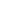 